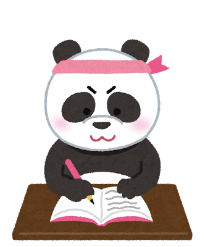 日　時    第１回　2015年　9月6日（日）第２回　2015年10月25日（日）第３回　2015年12月6日（日）時　間　　１０：００～１６：００（受付　９：３０）場　所　　グローバープラザ　　（福岡県春日市原町３丁目１－７）　　　（第1回目：501研修室／第2回目：セミナールームC／第3回目：セミナールームC）内　容　 「理論・アプローチ別科目」◆理論・アプローチの成り立ち・起源◆理論・アプローチの患者やその家族の支援への支援の展開◆理論・アプローチに基づく支援の実際※　講義を中心に演習等を含めた１日５時間の研修となります。（全日程の参加および第３回終了後のレポート評価での合格を以て修了となります。）講　師　　西南学院大学　准教授　山田　美保　　　　　（取得学位：州立ハワイ大学マノア校社会福祉大学院MSW（社会福祉学修士）定　員　　３0名（但し、定員になり次第締め切ります。）参加費　　会　員　１５，０００円　　県外の会員　１８，０００円　非会員　２０，０００円参加資格　社会福祉士有資格者且つ医療現場でソーシャルワークを実践している者またはそれを目指している者（学生を除く）申込方法　「研修参加申込書」に必要事項をご記入の上、ＦＡＸもしくはホームページの「研修会の参加申込受付」でお申込み下さい。締切後、正式な案内を郵送いたします。その後、指定口座にご入金いただき、確認出来次第受講確定となります。申込締切　2015年6月30日（火）旧生涯研修制度１５単位、新生涯研修制度1単位１５時間の研修となります。（認定社会福祉士認証・認定機構において認証済　認証番号：２０１３００３４）※　昨年度の受講者で全ての履修が出来なかった受講者に限り、当該履修日の補講を認めます。　　　　　　　　　　　　　　☆申込み・問い合わせ先☆〒８１２－００１１　福岡市博多区博多駅前３丁目９番１２号　アイビーコートⅢビル５Ｆ公益社団法人　福岡県社会福祉士会TEL　０９２－４８３－２９４４　　FAX　０９２－４８３－３０３７